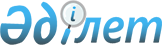 2013 жылға арналған Ғабит Мүсірепов атындағы аудан бойынша субсидия алушылар тізіміне енгізуге өтінім ұсыну мерзімдерін және субсидияланатын басымды ауыл шаруашылық дақылдардың әр түрлері бойынша егудің оңтайлы 
мерзімдерін анықтау туралы
					
			Күшін жойған
			
			
		
					Солтүстік Қазақстан облысы Ғабит Мүсірепов атындағы аудандық әкімдігінің 2013 жылғы 9 сәуірдегі N 144 қаулысы. Солтүстік Қазақстан облысының Әділет департаментінде 2013 жылғы 2 мамырда N 2262 болып тіркелді. Күші жойылды - (Солтүстік Қазақстан облысы Ғабит Мүсірепов атындағы аудандық әкімдігінің 2014 жылғы 5 маусымдағы N 6.1.2-3/817 хаты)

      Ескерту. Күші жойылды - (Солтүстік Қазақстан облысы Ғабит Мүсірепов атындағы аудандық әкімдігінің 05.06.2014 N 6.1.2-3/817 хаты)      «Өсімдік шаруашылығы өнімінің шығымдылығы мен сапасын арттыруға жергілікті бюджеттерден субсидиялау қағидасын бекіту туралы» Қазақстан Республикасы Үкіметінің 2011 жылғы 4 наурыздағы № 221 қаулысымен бекітілген, Өсімдік шаруашылығы өнiмiнiң шығымдылығы мен сапасын арттыруға жергiлiктi бюджеттерден субсидиялау қағидасының 12-тармағына сәйкес, Солтүстік Қазақстан облысы Ғабит Мүсірепов атындағы аудан әкімдігі ҚАУЛЫ ЕТЕДІ:



      1. Осы қаулысының қосымшасына сәйкес, 2013 жылға арналған Ғабит Мүсірепов атындағы аудан бойынша субсидия алушылар тізіміне енгізуге өтінім ұсыну мерзімдері және субсидияланатын басымды ауыл шаруашылық дақылдардың әр түрлері бойынша егудің оңтайлы мерзімдері анықталсын.



      2. Осы қаулының орындалуын бақылау Солтүстік Қазақстан облысы Ғабит Мүсірепов атындағы аудан әкімінің орынбасары Қайрат Қайроллаұлы Омаровқа жүктелсін. 



      3. Осы қаулы бұқаралық ақпараттар құралдарында алғаш ресми жарияланған күннен бастап он күнтізбелік күн өткеннен кейін қолданысқа енгізіледі.      Аудан әкімі                                М. Тасмағанбетов

Аудан әкімдігінің 2013 жылғы

9 сәуірдегі № 144

қаулысына қосымша 

2013 жылға арналған Ғабит Мүсірепов атындағы аудан бойынша қаржыландырылатын басымды ауыл шаруашылық дақылдар түрлері бойынша қаржыландыру алушылар тізіміне қосуға өтінімдер беру мерзімдері және егудің оңтайлы мерзімдері
					© 2012. Қазақстан Республикасы Әділет министрлігінің «Қазақстан Республикасының Заңнама және құқықтық ақпарат институты» ШЖҚ РМК
				р/н № ДақылАуыл шаруашылық дақылдарды егудің оңтайлы мерзімдері Ауыл шаруашылық дақылдарды егудің оңтайлы мерзімдері Өтінімдерді тапсыру мерзімір/н № ДақылІІ – дала, жазық, орманды далаІІІ – құрғақ-

дала, далаӨтінімдерді тапсыру мерзімі1.Жаздық жұмсақ бидай, орташаерте сорттар25 мамыр – 3 маусым25 мамыр - 3 маусым25 мамырға дейін2.Жаздық жұмсақ бидай, орташажетілген сорттар20 – 28 мамыр20 – 30 мамыр20 мамырға дейін3.Жаздық жұмсақ бидай, орташакеш сорттар17 – 27 мамыр16 – 26 мамыр17 мамырға дейін4.Жаздық қатты бидай20 – 25 мамыр20 – 27 мамыр20 мамырға дейін5.Арпа, орташакеш сорттар25 – 30 мамыр25 – 31 мамыр25 мамырға дейін6.Арпа, орташажетілген сорттар30 мамыр – 3 маусым30 – 5 маусым30 мамырға дейін7.Сұлы25 – 30 мамыр30 – 3 маусым25 мамырға дейін8.Нұт13 – 18 мамыр13 – 20 мамыр13 мамырға дейін9.Бұршақ20 – 27 мамыр25 – 30 мамыр20 мамырға дейін10.Қарақұмық 20 – 25 мамыр20 – 27 мамыр20 мамырға дейін11.Тары25 – 30 мамыр25 – 30 мамыр25 мамырға дейін12.Соя 22 – 25 мамыр23 – 28 мамыр22 мамырға дейін13.Жасымық22 – 28 мамыр22 – 28 мамыр 22 мамырға дейін14.Дәстүрлі пар бойынша рапс егісі12 – 20 мамыр13 – 22 мамыр12 мамырға дейін15.Ең аз және нөлдік пар бойынша20 – 28 мамыр20 – 30 мамыр20 мамырға дейін16.Зығыр, қыша18 – 25 мамыр18 – 28 мамыр18 мамырға дейін17.Майлыдәндерге күнбағыс15 – 20 мамыр15 – 20 мамыр15 мамырға дейін18.Арыш 20 – 26 мамыр20 – 28 мамыр20 мамырға дейін19.Кәртөп15 – 30 мамыр17 – 31 мамыр15 мамырға дейін20.Астық технологиясы бойынша сүрлемге жүгері16 – 20 мамыр16 мамырға дейін21.Сүрлемге күнбағыс18 – 24 мамыр18 мамырға дейінЖасыл жемге біржылдық шөптерЖасыл жемге біржылдық шөптерЖасыл жемге біржылдық шөптерЖасыл жемге біржылдық шөптерЖасыл жемге біржылдық шөптер22.Жасыл жемге (сұлы + бұршақ, бұршақ + сұлы + арпа) біржылдық шөптер05 – 10 маусым5 маусымға дейінПішенге біржылдық шөптер Пішенге біржылдық шөптер Пішенге біржылдық шөптер Пішенге біржылдық шөптер Пішенге біржылдық шөптер 23.Пішенге (судан шөбі, тары, итқонақ, сұлы + сиыржоңышқа) біржылдық шөптер05 – 10 маусым5 маусымға дейінПішендемеге біржылдық шөптерПішендемеге біржылдық шөптерПішендемеге біржылдық шөптерПішендемеге біржылдық шөптерПішендемеге біржылдық шөптер24.Пішендемеге (сұлы + арпа + бұршақ, сұлы + бұршақ, тары + бұршақ) біржылдық шөптер05 – 10 маусым5 маусымға дейін25.Жасыл конвейер: (біржылдық шөптер) І мерзім (бұршақ + сұлы)08 – 10 мамыр8 мамырға дейін26.ІІ мерзім (сұлы + арпа + бұршақ, судан шөбі + бұршақ, тары + бұршақ)23 – 25 мамыр23 мамырға дейін27.ІІІ мерзім (бұршақ + сұлы + арпа, судан шөбі + бұршақ, сұлы + бұршақ)08 – 10 маусым8 маусымға дейін28.ІV мерзім (рапс, сұлы)08 – 10 шілде8 шілдеге дейінКөпжылдық шөптерКөпжылдық шөптерКөпжылдық шөптерКөпжылдық шөптерКөпжылдық шөптер29.Көпжылдық шөптер (жоңышқа, түйе бұршақ, эспарцет, ешкі шөбі, мықын, бидайық шөп) І мерзім03 – 11 мамыр3 мамырға дейін30.Көпжылдық шөптер ((жоңышқа, түйе бұршақ, эспарцет, ешкі шөбі, мықын, бидайық шөп) ІІ мерзім02 – 15 шілде2 шілдеге дейін31.Күздік қара бидай (жасыл жемге)10 – 15 тамыз10 тамызға дейінКөкөністерКөкөністерКөкөністерКөкөністерКөкөністер32.Сәбіз (дәндер)10 – 20 мамыр10 – 20 мамыр10 мамырға дейін33.Сәрімсақ (дәндер)10 – 20 мамыр10 – 20 мамыр10 мамырға дейін34.Қызылша 25 мамыр – 5 маусым25 мамыр – 5 маусым25 мамырға дейін35.Қиярлар16 мамыр – 5 маусым16 мамыр – 5 маусым16 мамырға дейін36.Орамжапырақ көшеті25 мамыр – 12 маусым25 мамыр – 12 маусым25 мамырға дейін37.Қызанақ көшеті 28 мамыр – 12 маусым28 мамыр – 12 маусым28 мамырға дейін